.Intro: Start on lyricsShuffle forw., Mambo forw., Shuffle back, Mambo backStep 1/4 turn left Cross, Side Rock Cross, Hinge 1/2 left Cross, Side Rock CrossRumba forward, Rumba back, 1/4 side Chasse right, Step 1/2 turn right StepTriple full turn left, Fwd Mambo, Shuffle back, Sailor 1/4 turn leftStart AgainMy oh my, You're so good looking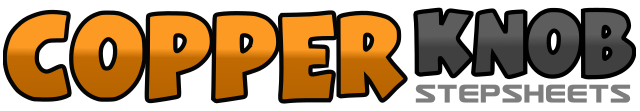 .......Count:32Wall:4Level:Beginner / Improver.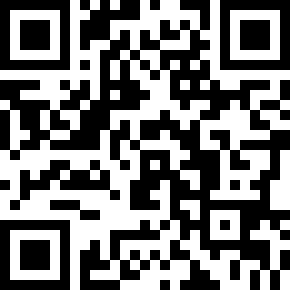 Choreographer:Connie Nielsen (DK) - November 2011Connie Nielsen (DK) - November 2011Connie Nielsen (DK) - November 2011Connie Nielsen (DK) - November 2011Connie Nielsen (DK) - November 2011.Music:Who Are You When I'm Not Looking - Blake Shelton : (Album: The best of)Who Are You When I'm Not Looking - Blake Shelton : (Album: The best of)Who Are You When I'm Not Looking - Blake Shelton : (Album: The best of)Who Are You When I'm Not Looking - Blake Shelton : (Album: The best of)Who Are You When I'm Not Looking - Blake Shelton : (Album: The best of)........1&2Step forward on right, Step left next to right, Step forward on right3&4Step forward on left, Recover on right, Step back on left5&6Step back on right, Step left next to right, Step back on right7&8Step back on left, Recover on right, Step forward on left1&2Step forward right. 1/4 turn to left, Cross right over left3&4Step left to left side, Recover on right, Cross left over right5&6Turn 1/4 left step back on right foot, 1/4 turn left step left on left side, Cross right over left7&8Step left to left side, Recover on right, Crosse left over right1&2Step right to right side, Step left beside right, Step right forward3&4Step left to left side, Step right beside left, Step left back5&6Making 1/4 turn right, step right to right side, step left beside right, Step right to right side7&8Step forward on left, 1/2 turn on right, Step forward on left1&2Make 1/2 turn left stepping  back on right, 1/2 turn left stepping forward on left, step  	forward on right3&4Step forward on left, Recover on right, Step back on left5&6Step back on right, Step left next to right, Step back on right7&8Cross left behind right making 1/4 turn left, Step right beside left, Step left forward